PAR LE COLLEGE :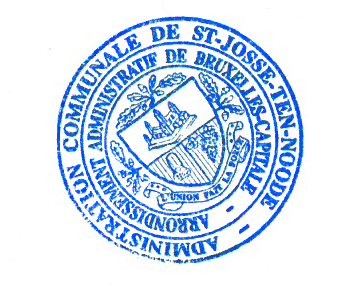 VANWEGE HET COLLEGE :	La Secrétaire,					Le Bourgmestre,	De Secretaresse,					De Burgemeester,                 Marie-Rose Laevers					Emir Kir AVIS D’ENQUETE PUBLIQUEAFFICHAGEA afficher au plus tard le  jeudi 11 Juin 2023Nombre d’affiches : 5 en français et 5 en néerlandaisEmplacements :Document à renvoyer daté et signé au service Urbanisme/Environnement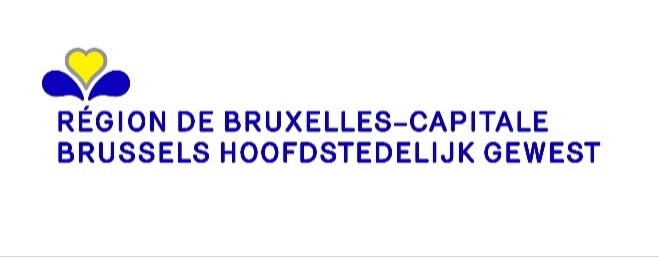 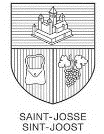 Commune de SAINT-JOSSE-TEN-NOODEGEMEENTE SINT-JOOST-TEN-NodeAVIS D’ENQUÊTE PUBLIQUEDemande de permis d'urbanismeLe projet suivant est soumis à enquête publique :- Adresse du bien :Avenue des Arts 13 – 14 / Rue de la Charité 38  - Identité du demandeur : Monsieur Alexandre Terlinden BESIX REAL ESTATE DEVELOPMENT, Avenue des Communautés 100  à 1200 Woluwe-Saint-LambertNature de l’activité principale : Transformer un immeuble de bureaux avec augmentation de la surface de bureaux, extensions de volumes en intérieur d'îlot et en toiture, réduction du nombre d'emplacements de parking.Zone : en zones administratives, zones d'intérêt culturel, historique, esthétique ou d'embellissement (ZICHEE), espaces structurants + en zone d'intérêt culturel, historique, esthétique ou d'embellissement + le long d'un espace structurant Motifs principaux de l’enquête : dérogation à l'art.5 du titre I du RRU (hauteur de la façade avant)  application de la prescription particulière 7.4. du PRAS (modifications des caractéristiques urbanistiques des constructions et installations s'accordant avec celles du cadre urbain environnant)  application de l'article 92 du CoBAT (Règlement communal d'urbanisme)  dérogation à l'art.13 du titre I du RRU (maintien d'une surface perméable)  21) Bureaux dont la superficie de planchers se situe entre 5 000 et 20 000 m2 de superficie de plancher, exception faite de la superficie de plancher éventuellement occupée par des espaces de stationnement pour véhicules à moteur  dérogation à l'art.4 du titre I du RRU (profondeur de la construction)  dérogation à l'art.6 du titre I du RRU (toiture - hauteur)  application de la prescription générale  0.6. du PRAS (actes et travaux portant atteinte aux intérieurs d'îlots)  application de l'art. 153 §2.al 2&amp;3 du COBAT (dérogation à un règlement communal d'urbanisme ou à un règlement des bâtisses)  Art. 175/15 - Projet soumis à RI au vu de l'Annexe B  Art. 188/7 MPP à la demande d'un PRAS, d'un RRU, d'un PPAS, d'un RCU  Rapport d'incidences - Art. 175/20 - MPP - Enquête de 30 jours  28) Sauf si elle répond aux conditions prévues à la rubrique 19 de l’annexe A, toute modification d’un projet déjà autorisé, réalisé ou en cours de réalisation lorsque : - la modification porte sur un projet visé à l’annexe A ou à la présente annexe et est susceptible d’avoir des incidences négatives notables sur l’environnement ; - le projet, une fois modifié, répondra à l’une des hypothèses visées dans la présente annexe  L’enquête se déroule : à partir du 15/05/2023 et jusqu’au 13/06/2023 inclusLe dossier est consultable : - à l’administration communale, où des renseignements ou explications techniques peuvent être obtenus :à l’adresse suivante : Service de l’Urbanisme, avenue de l’Astronomie 12 (3ème étage)du lundi au vendredi : entre 8 heures 30 et 13 heuresle mardi entre 16 heures et 20 heures, sur rendez-vous- sur le site https://openpermits.brussels/Les observations et réclamations peuvent être formulées durant la période d’enquête précisée ci-dessus, soit :- Par écrit, à l’attention de : Collège des Bourgmestre et Echevinsà l’adresse mail : urbanisme@sjtn.brussels à l’adresse postale : 13, avenue de l’Astronomie, à 1210 Bruxelles- Oralement, auprès de l’administration communale identifiée ci-dessus, qui se chargera de les retranscrire et d’en délivrer gratuitement une copie au déclarant.  Toute personne peut, dans ses observations ou réclamations, demander à être entendue par la commission de concertation qui se tiendra le vendredi 23 juin 2023, à partir de 9 heures, avenue de l’Astronomie n°13, à 1210 Bruxelles. L'ordre de passage du dossier en commission de concertation figure sur le site internet de la commune ou est disponible, sur demande, au service communal de l'urbanisme 15 jours avant la séance de la commission. Fait à Saint-Josse-ten-Noode, le 27/04/2023BERICHT VAN OPENBAAR ONDERZOEKAanvraag om stedenbouwkundige vergunningHet volgende project is onderworpen aan een openbaar onderzoek:- Adres van het goed: Kunstlaan 13 - 14  /  Liefdadigheidsstraat 38  - Identiteit van de aanvrager: Mijnheer Alexandre Terlinden BESIX REAL ESTATE DEVELOPMENT, Avenue des Communautés 100  te 1200 Woluwe-Saint-LambertAard van de hoofdactiviteit: Verbouwing van een kantoorgebouw met vergroting van de kantoorruimte, uitbreiding van de volumes aan de binnenzijde van het blok en op het dak, vermindering van het aantal parkeerplaatsen.Zone: in administratiegebieden, gebieden van culturele, historische, esthetische waarde of voor stadsverfraaiing (GCHEWS), structurerende ruimten + in een gebied van culturele, historische, esthetische waarde of voor stadsverfraaiing + langs een structurerende ruimte Hoofdredenen van het onderzoek: afwijking op art.5 van titel I van de GSV (hoogte van de voorgevel) toepassing van het bijzonder voorschrift 7.4. van het GBP (wijzigingen van het stedenbouwkundig karakter van de bouwwerken) toepassing van artikel 92 van het BWRO (Gemeentelijke stedenbouwkundige verordening) afwijking op art.13 van titel I van de GSV (behoud van een doorlaatbare oppervlakte) 21) Kantoorgebouw waarvan de vloeroppervlakte tussen 5 000 en 20 000 m² vloeroppervlakte, met uitzondering van de vloeroppervlakte die eventueel wordt ingenomen door motorvoertuigen gelegen is afwijking op art.4 van titel I van de GSV (diepte van de bouwwerken) afwijking op art.6 van titel I van de GSV (dak - hoogte) toepassing van het algemeen voorschrift 0.6. van het GBP (handelingen en werken die het binnenterrein van huizenblokken aantasten) toepassing van art. 153 §2.al 2&amp;3 van het BWRO (afwijking op de gemeentelijke stedenbouwkundige verordening of een bouwverordening) Art. 175/15 - Aanvraag onderworp aan een effectenverslag gelet op Bijlage B Art. 188/7 SRO op vraag van GBP, GSV, BBP of een GemSV Effectenverslag - Art. 175/20 - GSV - openbaar onderzoek van 30 dagen 28) behalve indien ze beantwoordt aan de voorwaarden uit rubriek 19 van bijlage A, elke wijziging van een al toegestaan of gerealiseerd project of project waarvan de verwezenlijking aan de gang is, wanneer de wijziging betrekking heeft op een project bedoeld in bijlage A of in onderhavige bijlage en dat noemenswaardige negatieve gevolgen voor het milieu kan hebben of uitbreiding op zich beantwoordt aan een van de gevallen bedoeld door onderhavige bijlage; het project, nadat het gewijzigd is, zal beantwoorden aan een van de gevallen bedoeld door onderhavige bijlage Het onderzoek loopt: van 15/05/2023 en tot en met 13/06/2023Het dossier ligt ook ter inzage:- bij het gemeentebestuur waar technische inlichtingen of uitleg kunnen (kan) worden verkregen:op het volgende adres: dienst Stedenbouw, 3de verdieping, Sterrenkundelaan, nr 12van maandag tot vrijdag: tussen 08.30 en 13.00 uurop dinsdag tussen 16.00 uur en 20.00 uur, na afspraak - op de website https://openpermits.brussels/Opmerkingen en klachten kunnen worden geformuleerd tijdens bovenvermelde periode van het onderzoek, ofwel:- Schriftelijk, ter attentie van: het College van Burgemeester en Schepenenop het e-mailadres: urbanisme@sjtn.brussels op het postadres: Sterrenkundelaan, 13, te 1210 Brussel- Mondeling, bij bovenvermeld gemeentebestuur, dat de opmerkingen en klachten overschrijft en een kopie daarvan gratis overhandigt aan de aangever. Eender wie kan in zijn opmerkingen of klachten vragen om te worden gehoord door de overlegcommissie die samenkomt op vrijdag 23 juni 2023 vanaf 09.00 uur, Sterrenkundelaan, 13, te 1210 Brussel. De volgorde van behandeling van het dossier in de overlegcommissie wordt aangekondigd op de website van de gemeente of is 15 dagen voor de zitting van de commissie op aanvraag beschikbaar op de gemeentelijke dienst voor stedenbouw. Opgemaakt te Sint-Joost-ten-Node, op 27/04/2023Sur le bien,   Avenue des Arts 13 - 14  
LocalisationSur le bien, Rue de la Charité 38LocalisationAngle rue de la Charité / HydrauliqueLocalisationAngle rue de la Charité / rue du MarteauLocalisationAngle rue de la Charité / chaussée de LouvainLocalisation